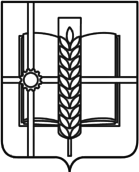 РОССИЙСКАЯ ФЕДЕРАЦИЯРОСТОВСКАЯ ОБЛАСТЬЗЕРНОГРАДСКИЙ РАЙОНМУНИЦИПАЛЬНОЕ ОБРАЗОВАНИЕ«Зерноградское городское поселение»АДМИНИСТРАЦИЯ ЗЕРНОГРАДСКОГОГОРОДСКОГО ПОСЕЛЕНИЯПОСТАНОВЛЕНИЕот 25.08.2023 № 187г. ЗерноградО внесении изменений в постановление Администрации Зерноградского городского поселения от 31.10.2018 № 44 «Об утверждении 
муниципальной программы Зерноградского городского поселения
«Управление муниципальным имуществом»В соответствии с решением Собрания депутатов Зерноградского городского поселения пятого созыва от 18.07.2023 № 86 «О внесении изменений в решение Собрания депутатов Зерноградского городского поселения от 28.12.2022 № 61 «О бюджете Зерноградского городского поселения Зерноградского района на 2023 год и на плановый период 2024 и 2025 годов», Администрация Зерноградского городского поселения постановляет:1. Внести следующие изменения в постановление Администрации Зерноградского городского поселения от 31.10.2018 № 44 «Об утверждении муниципальной программы Зерноградского городского поселения «Управление муниципальным имуществом» (далее – Постановление):1.1. В приложении № 1 к Постановлению:- в разделе «Паспорт муниципальной программы Зерноградского городского поселения «Управление муниципальным имуществом» подраздел «Ресурсное обеспечение муниципальной программы» изложить в следующей редакции:- в разделе «Паспорт подпрограммы «Управление объектами недвижимого имущества, находящимися в муниципальной собственности» подраздел «Ресурсное обеспечение подпрограммы» изложить в следующе редакции:- в разделе «Паспорт подпрограммы «Управление земельными ресурсами» подраздел «Ресурсное обеспечение подпрограммы» изложить в следующей редакции: - приложение № 2 к муниципальной программе муниципального образования «Зерноградское городское поселение» «Управление муниципальным имуществом» изложить согласно приложению № 1 к настоящему постановлению.2. Настоящее постановление вступает в силу со дня его официального опубликования.3. Опубликовать настоящее постановление в печатном средстве массовой информации Зерноградского городского поселения «Зерноград официальный» и разместить на официальном сайте Администрации Зерноградского городского поселения в информационно-телекоммуникационной сети «Интернет».4. Контроль за выполнением настоящего постановления возложить на исполняющего обязанности директора МКУ Зерноградского городского поселения «Управление ЖКХ, архитектуры, имущественных отношений, ГО и ЧС» Забазнова Э.В. Глава Администрации Зерноградского городского поселения                                     И.В. ПолищукПриложение № 1 к постановлению АдминистрацииЗерноградского городского поселенияот 25.08.2023 № 187«Приложение № 2к муниципальной программемуниципального образования«Зерноградское городское поселение»«Управление муниципальным имуществом»РАСХОДЫна реализацию муниципальной программымуниципального образования «Зерноградское городское поселение»«Управление муниципальным имуществом»  .»Ресурсное обеспечение муниципальной программы 
–общий объем финансирования муниципальной программы составляет тыс. 14001,40 тыс. рублей, в том числе:в 2019 году – 1891,1 тыс. рублей;в 2020 году – 2676,4 тыс. рублей;в 2021 году – 3149,40 тыс. рублей;в 2022 году – 434,50   тыс. рублей;в 2023 году – 1390,00 тыс. рублей;в 2024 году – 980,00   тыс. рублей;в 2025 году – 980,00   тыс. рублей;в 2026 году – 500,00   тыс. рублей;в 2027 году – 500,00   тыс. рублей;в 2028 году – 500,00   тыс. рублей;в 2029 году – 500,00   тыс. рублей;в 2030 году – 500,00   тыс. рублей;Ресурсное обеспечение подпрограммы –общий объем финансирования подпрограммы за счет средств муниципального бюджета Зерноградского городского поселения составляет 11205,6 тыс. рублей, в том числе:в 2019 году – 1503,4 тыс. рублей;в 2020 году – 2391,0 тыс. рублей,в 2021 году – 2959,40 тыс. рублей;в 2022 году – 245,70 тыс. рублей;в 2023 году – 1296,10 тыс. рублей; в 2024 году – 780,00 тыс. рублей; в 2025 году – 780,00 тыс. рублей;  в 2026 году – 250,00 тыс. рублей; в 2027 году – 250,00 тыс. рублей;в 2028 году – 250,00 тыс. рублей; в 2029 году – 250,00 тыс. рублей;  в 2030 году – 250,00 тыс. рублейРесурсное обеспечение подпрограммы–общий объем финансирования подпрограммы составляет 2795,80 тыс. рублей, в том числе: в 2019 году – 387,70 тыс. рублей;в 2020 году – 285,4 тыс. рублей,в 2021 году – 190,0 тыс. рублей;в 2022 году – 188,8 тыс. рублей;в 2023 году – 93,90 тыс. рублей;в 2024 году – 200,0 тыс. рублей;в 2025 году – 200,0 тыс. рублей;в 2026 году – 250,0 тыс. рублей;в 2027 году – 250,0 тыс. рублей;в 2028 году – 250,0 тыс. рублей;в 2029 году – 250,0 тыс. рублей;в 2030 году – 250,0 тыс. рублей;Наименование муниципальной программы, номер и наименование подпрограммыИсточникфинансированияОбъем расходов, всего (тыс. рублей)В том числе по годам реализациимуниципальной программы (тыс. рублей)В том числе по годам реализациимуниципальной программы (тыс. рублей)В том числе по годам реализациимуниципальной программы (тыс. рублей)В том числе по годам реализациимуниципальной программы (тыс. рублей)В том числе по годам реализациимуниципальной программы (тыс. рублей)В том числе по годам реализациимуниципальной программы (тыс. рублей)В том числе по годам реализациимуниципальной программы (тыс. рублей)В том числе по годам реализациимуниципальной программы (тыс. рублей)В том числе по годам реализациимуниципальной программы (тыс. рублей)В том числе по годам реализациимуниципальной программы (тыс. рублей)В том числе по годам реализациимуниципальной программы (тыс. рублей)В том числе по годам реализациимуниципальной программы (тыс. рублей)Наименование муниципальной программы, номер и наименование подпрограммыИсточникфинансированияОбъем расходов, всего (тыс. рублей)201920202021202220232024202520262027202820292030123456789101112131415Муниципальная программамуниципального образования «Зерноградское городское поселение»«Управление муниципальным имуществом»всего 14001,41891,12676,43149,40434,501390,00980,00980,00500,00500,00500,00500,00500,00 Муниципальная программамуниципального образования «Зерноградское городское поселение»«Управление муниципальным имуществом»местный бюджет14001,41891,12676,43149,40434,501390,00980,000980,00500,00500,00500,00500,00500,00 Подпрограмма 1 «Управление объектами недвижимого имущества, находящимися в муниципальной собственности»Паспортизация бесхозяйных (в целях оформления муниципальной собственности) и муниципальных объектовГен. план ЗГП в части уточнения границ г. ЗерноградаОпределение размера арендной платы и выкупной стоимости на основании рыночной оценки по земельным участкам, государственная собственность на которые не разграничена и муниципальных земельных участковСтрахование муниципального имущества – страхование гражданской ответственности владельца опасного объекта за причинение вреда в результате аварии на опасном объекте (в отношении гидротехнических сооружений, находящихся в муниципальной собственностити)всего 11205,61503,42391,02959,40245,701296,10780,00780,00250,00250,00250,00250,00250,00Подпрограмма 1 «Управление объектами недвижимого имущества, находящимися в муниципальной собственности»Паспортизация бесхозяйных (в целях оформления муниципальной собственности) и муниципальных объектовГен. план ЗГП в части уточнения границ г. ЗерноградаОпределение размера арендной платы и выкупной стоимости на основании рыночной оценки по земельным участкам, государственная собственность на которые не разграничена и муниципальных земельных участковСтрахование муниципального имущества – страхование гражданской ответственности владельца опасного объекта за причинение вреда в результате аварии на опасном объекте (в отношении гидротехнических сооружений, находящихся в муниципальной собственностити)местный бюджет11205,68563,41153,201489,01503,4983,4390,00130,002391,02084,7181,0125,32959,402774,3059,80125,3245,7093,0034,30118,401296,101128,0038,10130,0780,00500,0150,0130,0780,00500,00150,0130,00250,00100,0030,00120,00250,00100,0030,00120,00250,00100,0030,00120,00250,00100,0030,00120,00250,00100,0030,00120,00Топографическая съемкаПодпрограмма 2 «Управление земельными ресурсами»Проведение кадастровых работ в отношении земельных участков0,000,000,000,000,000,000,000,000,000,000,000,000,00Топографическая съемкаПодпрограмма 2 «Управление земельными ресурсами»Проведение кадастровых работ в отношении земельных участковвсего 2795,80387,70285,4190,0188,893,90200,0200,0250,0250,0250,0250,0250,0Топографическая съемкаПодпрограмма 2 «Управление земельными ресурсами»Проведение кадастровых работ в отношении земельных участковместный бюджет2795,80387,70387,70285,4285,4190,0 190,0188,8188,893,9093,90200,0200,0200,0200,0250,0250,00250,0250,00250,0250,00250,0250,00250,0250,00